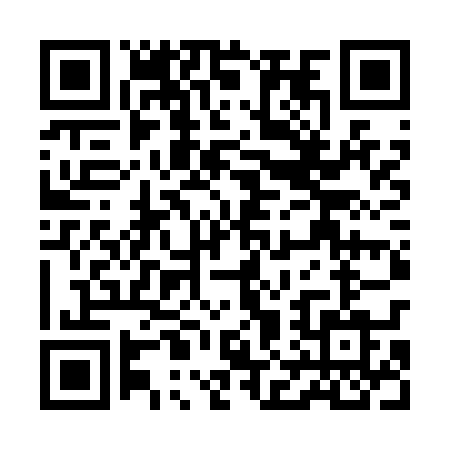 Prayer times for Slupia Kapitulna, PolandWed 1 May 2024 - Fri 31 May 2024High Latitude Method: Angle Based RulePrayer Calculation Method: Muslim World LeagueAsar Calculation Method: HanafiPrayer times provided by https://www.salahtimes.comDateDayFajrSunriseDhuhrAsrMaghribIsha1Wed2:535:2312:495:578:1610:362Thu2:495:2112:495:588:1810:393Fri2:455:1912:495:598:2010:424Sat2:415:1712:496:008:2110:455Sun2:385:1612:496:018:2310:496Mon2:355:1412:496:018:2410:527Tue2:345:1212:496:028:2610:558Wed2:345:1012:496:038:2810:569Thu2:335:0912:496:048:2910:5610Fri2:325:0712:496:058:3110:5711Sat2:325:0512:496:068:3210:5812Sun2:315:0412:496:078:3410:5813Mon2:305:0212:496:088:3510:5914Tue2:305:0112:496:098:3711:0015Wed2:294:5912:496:108:3911:0016Thu2:284:5812:496:118:4011:0117Fri2:284:5612:496:128:4111:0218Sat2:274:5512:496:128:4311:0219Sun2:274:5412:496:138:4411:0320Mon2:264:5212:496:148:4611:0421Tue2:264:5112:496:158:4711:0422Wed2:254:5012:496:168:4911:0523Thu2:254:4912:496:178:5011:0624Fri2:254:4712:496:178:5111:0625Sat2:244:4612:496:188:5311:0726Sun2:244:4512:496:198:5411:0727Mon2:244:4412:496:208:5511:0828Tue2:234:4312:506:208:5611:0929Wed2:234:4212:506:218:5711:0930Thu2:234:4112:506:228:5911:1031Fri2:224:4112:506:229:0011:10